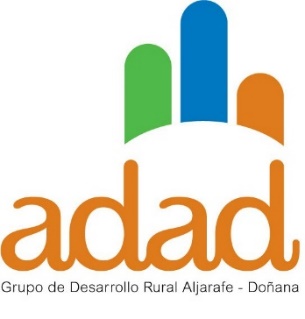 Memoria de la Intervención y Plan Económico objeto de la Solicitud de Ayuda(Documento Anexo a la solicitud de ayuda)Orden 23 de noviembre de 2017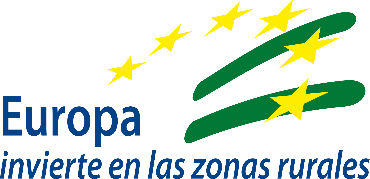 Versión 2022- revisión 04/11/2022Este modelo de memoria no es un documento oficial, se ha creado para ser utilizado por las personas o entidades solicitantes de forma opcional. 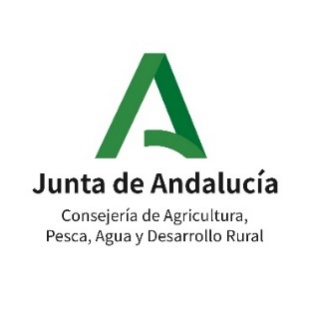 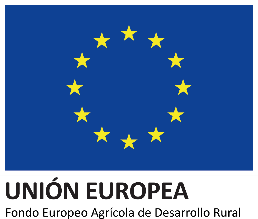 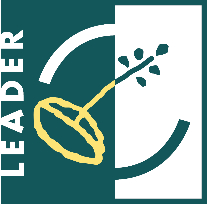 INDICACIONES A SEGUIR EN SU CUMPLIMENTACIÓN Y ASPECTOS A TENER EN CUENTA:Todos los apartados son necesarios. En caso de no cumplimentarse, serán objeto de requerimiento de subsanación.Para poder completar el apartado 4 de inversiones se deberá tener 3 ofertas por cada concepto de la inversión. La oferta más económica es la que deberá incluir en el cuadro resumen. En fase posterior deberán ser aportadas.Aconsejamos su presentación en la fase previa de solicitud.Consulte con el Ayuntamiento del municipio donde se acometerán las inversiones, los permisos y licencias necesarias. Su solicitud deberá presentarse en una fase posterior de la tramitación del procedimiento de concesión de las ayudas.Antes de iniciar la ejecución del proyecto, el GDR se desplazará al lugar de las inversiones y levantará acta de no inicio. El comienzo de su ejecución invalidará todo el expediente.Si tras la comprobación del no inicio, decide comenzar las inversiones sin disponer aún de la Resolución de Concesión, deberá ejecutar el proyecto conforme a la información aportada en su solicitud. Cualquier cambio que afecte a las inversiones requerirá comunicación de solicitud de modificación, previo a su ejecución, y aportación de 3 nuevas ofertas.Aconsejamos consultarnos previamente.Respecto a la contabilización de la inversión: extreme las precauciones. Los conceptos subvencionados deben contabilizarse como inversión y no como gasto (en caso que la subvención sea de este tipo).En fase de pago se deberán aportar los asientos contables de los gastos/inversión y pagos y la contabilización de la subvención.Aconsejamos pagar las facturas de forma independiente y no conjuntamente con otras, ya que complica la justificación posterior. Los pagos debe hacerse por parte de la empresa al proveedor. NO se aceptarán pagos que realice un socio/a a su nombre a cuenta de la factura de la empresa.La Ley contra la morosidad ha modificado la Ley de subvenciones. Esto significa que las empresas deben acreditar el cumplimiento de los plazos de pago a proveedores. Las inversiones pagadas fuera de los plazos NO SON ELEGIBLES. -> CON CARGO A ESTE PROGRAMA DE AYUDA NO SE PODRÁN SUBVENCIONAR PROYECTOS YA INICIADOS.SE CONSIDERA QUE UN PROYECTO ESTÁ INICIADO CUANDO EXISTA UN PAGO ANTERIOR A LA FECHA DE SOLICITUD DE AYUDA. EN ESTE CASO, EL PROYECTO QUEDA INVALIDADO EN SU TOTALIDAD, AUNQUE SE TRATE DE UN PAGO EN CONCEPTO DE RESERVA O CONCEPTO SIMILAR.TAMBIÉN TIENE LA CONSIDERACIÓN DE PROYECTO INICIADO CUANDO PARTE DE LAS INVERSIONES SE HAN EJECUTADO, AUNQUE SE SOLICITE AYUDA PARA EL RESTO.GRUPO DE DESARROLLO RURAL DE ANDALUCÍA AL QUE SOLICITA LA AYUDACÓDIGO GDRGRUPO DE DESARROLLO RURAL ALJARAFE-DOÑANASE01LÍNEA DE AYUDA EN LA QUE PRESENTA SU SOLICITUDLÍNEA 1: Ayudas a la creación, modernización y diversificación del sector empresarial.1.- DATOS DE LA PERSONA SOLICITANTE Y/O DE LA PERSONA REPRESENTANTE1.- DATOS DE LA PERSONA SOLICITANTE Y/O DE LA PERSONA REPRESENTANTE1.- DATOS DE LA PERSONA SOLICITANTE Y/O DE LA PERSONA REPRESENTANTEAPELLIDOS Y NOMBRE/RAZÓN SOCIAL/ DENOMINACIÓN:APELLIDOS Y NOMBRE/RAZÓN SOCIAL/ DENOMINACIÓN:DNI/NIE/NIF:FECHA DE NACIMIENTO:FECHA DE NACIMIENTO:SEXO:DOMICILIO:DOMICILIO:C. POSTAL:LOCALIDAD:LOCALIDAD:PROVINCIA:TELÉFONO (Fijo/móvil):CORREO ELECTRÓNICO:CORREO ELECTRÓNICO:WEB:WEB:WEB:En su caso, datos de la persona representante:En su caso, datos de la persona representante:En su caso, datos de la persona representante:APELLIDOS Y NOMBRE/RAZÓN SOCIAL/ DENOMINACIÓN:APELLIDOS Y NOMBRE/RAZÓN SOCIAL/ DENOMINACIÓN:DNI/NIE/NIF:FECHA DE NACIMIENTO:FECHA DE NACIMIENTO:SEXO:DOMICILIO:DOMICILIO:C. POSTAL:LOCALIDAD:LOCALIDAD:PROVINCIA:TELÉFONO (Fijo/móvil):CORREO ELECTRÓNICO:CORREO ELECTRÓNICO:MIEMBRO DE LA ENTIDAD QUE REPRESENTA:        SÍ                    NOMIEMBRO DE LA ENTIDAD QUE REPRESENTA:        SÍ                    NOMIEMBRO DE LA ENTIDAD QUE REPRESENTA:        SÍ                    NO2.- ANTECEDENTES DE LA PERSONA O ENTIDAD SOLICITANTE:Situación actual de la persona o entidad solicitante (marque lo que corresponda):Proyecto de nueva creación:   En caso de que la entidad ya esté en funcionamiento, el proyecto que se presenta es para:Modernización de la actividad: Ampliación de la actividad: Diversificación de la actividad: Describa la actividad que desarrolla actualmente que nos permita conocer el sector en el que se encuadra su actividad, el proceso productivo, las características de su producto o servicio:¿Cuál es el área geográfica en el que opera su empresa?:¿Vende su producto directamente al consumidor final o a intermediarios?:Datos históricos de la actividad: Composición de la entidad:Cumplimentar en el caso de que la entidad pertenezca a 10 personas máximo.En el caso de que esté participada por una empresa deberá también incluirlo en el siguiente cuadro y cumplimentar el porcentaje de participación.(*) Dependiendo del perfil de cada entidad, la participación se entenderá como el % de pertenencia de la misma a las personas solicitantes recogidas en el cuadro.(**) Se entenderá Órgano de Decisión a la estructura creada en cada tipo de entidad con la responsabilidad última en la toma de decisiones.Cumplimentar en el caso de que la entidad pertenezca a más de 10 personas:Identificar el número de personas que forman parte del Consejo Directivo de la entidad, indicando sexo y edad (Consejo de administración, Consejo Rector, Junta Directiva, etc.):Nº empleos mantenidos con el proyecto: (Sólo empleos con contrato laboral)Empleos mantenidos gracias a la ejecución de las inversiones.Breve historial de las personas promotoras (Formación y experiencia relacionada con el proyecto):3. DATOS DEL PROYECTO PARA EL QUE SOLICITA AYUDA:3. DATOS DEL PROYECTO PARA EL QUE SOLICITA AYUDA:Denominación/título del proyecto: (Será el título con el que se nombre el proyecto, debe ser claro, concreto y conciso respecto a la inversión):Denominación/título del proyecto: (Será el título con el que se nombre el proyecto, debe ser claro, concreto y conciso respecto a la inversión):Descripción del proyecto, objeto y finalidad (información detalla de las inversiones previstas, cuáles son los motivos por los que necesita acometer el proyecto, las características de sus productos o servicios, elementos claves diferenciadores, otros aspectos importantes, efectos previstos sobre rentabilidad de la empresa…): Descripción del proyecto, objeto y finalidad (información detalla de las inversiones previstas, cuáles son los motivos por los que necesita acometer el proyecto, las características de sus productos o servicios, elementos claves diferenciadores, otros aspectos importantes, efectos previstos sobre rentabilidad de la empresa…): Justificación de las condiciones de elegibilidad del proyecto y de las personas beneficiarias, en caso de haberse establecido en la convocatoria de la línea de ayuda (ver en documento de línea de ayuda aprobada):Justificación de las condiciones de elegibilidad del proyecto y de las personas beneficiarias, en caso de haberse establecido en la convocatoria de la línea de ayuda (ver en documento de línea de ayuda aprobada):Actualmente, cómo se lleva a cabo el trabajo/servicio sin las inversiones para las que solicita ayuda:Actualmente, cómo se lleva a cabo el trabajo/servicio sin las inversiones para las que solicita ayuda:Aspectos innovadores del producto/servicio: ¿Qué hace mi producto que los otros nohagan? Explique la diferenciación con la oferta actual del resto de competidores existentes en el mercado. ⇒ En qué consiste la innovación. ⇒ Cómo se aplica dicha innovación. ⇒ Ventajas y desventajas de la misma. ⇒ Mencionar una serie de indicadores que permitan evaluar sus efectos. Estos efectos serán alcanzados si la innovación ya ha sido aplicada o por alcanzar si la innovación no ha sido aplicada. ⇒ Condiciones posibles limitaciones para su aplicación si es que existieran (técnicas, tecnológicas, legales...)Aspectos innovadores del producto/servicio: ¿Qué hace mi producto que los otros nohagan? Explique la diferenciación con la oferta actual del resto de competidores existentes en el mercado. ⇒ En qué consiste la innovación. ⇒ Cómo se aplica dicha innovación. ⇒ Ventajas y desventajas de la misma. ⇒ Mencionar una serie de indicadores que permitan evaluar sus efectos. Estos efectos serán alcanzados si la innovación ya ha sido aplicada o por alcanzar si la innovación no ha sido aplicada. ⇒ Condiciones posibles limitaciones para su aplicación si es que existieran (técnicas, tecnológicas, legales...)Objetivos del proyecto:Objetivos del proyecto:En caso de que el proyecto pueda desarrollarse por fases susceptibles de producir efectos independientes se hará constar de manera expresa y se describirá cada una de ellas.En caso de que el proyecto pueda desarrollarse por fases susceptibles de producir efectos independientes se hará constar de manera expresa y se describirá cada una de ellas.Describa las características de sus potenciales clientes:Describa las características de sus potenciales clientes:Lugar exacto de ejecución del proyecto: (dirección y coordenadas)Lugar exacto de ejecución del proyecto: (dirección y coordenadas)Cronograma previsto:Cronograma previsto:CNAE del proyecto:IAE del proyecto:Indicar el sector: Sector Agrario Herbáceos Hortícolas Viñedos de vinificación Otros cultivos permanentes Producción de leche Ganadería extensiva Ganadería intensiva Explotaciones mixtas (cultivos + ganadería) Sector forestal Industria agraria/alimentaria Industria forestal Sector primario o secundario no incluido en los anteriores Sector terciario Sector público o de derecho público Actividades de entidades privadas sin ánimo de lucroIndicar el sector: Sector Agrario Herbáceos Hortícolas Viñedos de vinificación Otros cultivos permanentes Producción de leche Ganadería extensiva Ganadería intensiva Explotaciones mixtas (cultivos + ganadería) Sector forestal Industria agraria/alimentaria Industria forestal Sector primario o secundario no incluido en los anteriores Sector terciario Sector público o de derecho público Actividades de entidades privadas sin ánimo de lucro4. RESUMEN DEL PRESUPUESTO DE GASTOS:4. RESUMEN DEL PRESUPUESTO DE GASTOS:Aclaraciones en relación a los presupuestos: (UNO DE LOS ASPECTOS MÁS IMPORTANTES Y QUE HA SUPUESTO CORRECCIONES POSTERIORES. EXTREME LAS PRECAUCIONES EN LAS SOLICITUDES DE LAS OFERTAS)Para realizar el presupuesto previsto deberá solicitar, al menos, 3 presupuestos para cada concepto de gasto/inversión y consignar en el cuadro adjunto el más económico. Para evitar errores, que pueden conllevar la no elegibilidad del gasto, compruebe antes de elaborar el siguiente presupuesto los siguientes datos:1.- Aparece en la factura proforma la indicación de que se trata de un presupuesto.2.- Datos completos del proveedor: Nombre, NIF y dirección completa.3.- Datos completos del solicitante del presupuesto: Nombre, NIF y dirección completa.4.- Fecha del presupuesto (deberá ser anterior a la fecha de solicitud).5.- Los presupuestos deben ser de empresas independientes entre sí. No puede existir vínculo de parentesco entre los ofertantes.6.- Las ofertas son comparables en conceptos. El contenido del presupuesto tiene que ser el mismo aunque varíe la marca o modelo.7.- En caso de presupuesto de una obra, deberán presentarse desglosados y valorados hasta el nivel de capítulo y unidades de obra e identificar el proyecto técnico de ejecución o memoria valorada sobre la que se emite el presupuesto.8.- En caso de bienes de 2ª mano, deberá aportar declaración del vendedor respecto al origen de los bienes especificándose que los mismos no han sido objeto de ninguna subvención. Asimismo, se aportarán 3 ofertas de bienes de 2ª mano y otras 3 de bienes nuevos.Aclaraciones en relación al proyecto técnico:Si el proyecto contempla la ejecución de obras se requerirá obligatoriamente la presentación, en una fase posterior, de un proyecto técnico de ejecución o memoria valorada detallado a nivel de capítulos y unidades de obra. Sólo en los casos de obra inferior a 6.000,00 €, y cuando no sea obligatorio su elaboración, no será necesaria su aportación.El importe del proyecto técnico o memoria valorada determina el importe máximo a considerar como subvencionable. (Correspondencia entre presupuestos y coste del proyecto técnico) El documento técnico deberá indicar las tarifas o bases de precios públicas o privadas empleadas en la redacción y valoración del capítulo de presupuesto y medición.Serán subvencionables hasta el 13% de gastos generales y 6% del Beneficio Industrial.Aclaraciones en relación a los presupuestos: (UNO DE LOS ASPECTOS MÁS IMPORTANTES Y QUE HA SUPUESTO CORRECCIONES POSTERIORES. EXTREME LAS PRECAUCIONES EN LAS SOLICITUDES DE LAS OFERTAS)Para realizar el presupuesto previsto deberá solicitar, al menos, 3 presupuestos para cada concepto de gasto/inversión y consignar en el cuadro adjunto el más económico. Para evitar errores, que pueden conllevar la no elegibilidad del gasto, compruebe antes de elaborar el siguiente presupuesto los siguientes datos:1.- Aparece en la factura proforma la indicación de que se trata de un presupuesto.2.- Datos completos del proveedor: Nombre, NIF y dirección completa.3.- Datos completos del solicitante del presupuesto: Nombre, NIF y dirección completa.4.- Fecha del presupuesto (deberá ser anterior a la fecha de solicitud).5.- Los presupuestos deben ser de empresas independientes entre sí. No puede existir vínculo de parentesco entre los ofertantes.6.- Las ofertas son comparables en conceptos. El contenido del presupuesto tiene que ser el mismo aunque varíe la marca o modelo.7.- En caso de presupuesto de una obra, deberán presentarse desglosados y valorados hasta el nivel de capítulo y unidades de obra e identificar el proyecto técnico de ejecución o memoria valorada sobre la que se emite el presupuesto.8.- En caso de bienes de 2ª mano, deberá aportar declaración del vendedor respecto al origen de los bienes especificándose que los mismos no han sido objeto de ninguna subvención. Asimismo, se aportarán 3 ofertas de bienes de 2ª mano y otras 3 de bienes nuevos.Aclaraciones en relación al proyecto técnico:Si el proyecto contempla la ejecución de obras se requerirá obligatoriamente la presentación, en una fase posterior, de un proyecto técnico de ejecución o memoria valorada detallado a nivel de capítulos y unidades de obra. Sólo en los casos de obra inferior a 6.000,00 €, y cuando no sea obligatorio su elaboración, no será necesaria su aportación.El importe del proyecto técnico o memoria valorada determina el importe máximo a considerar como subvencionable. (Correspondencia entre presupuestos y coste del proyecto técnico) El documento técnico deberá indicar las tarifas o bases de precios públicas o privadas empleadas en la redacción y valoración del capítulo de presupuesto y medición.Serán subvencionables hasta el 13% de gastos generales y 6% del Beneficio Industrial.Explicación detallada de cada una de las partidas del presupuesto:Explicación detallada de cada una de las partidas del presupuesto:Compensaciones de gastos (máximo 15%):(Si cumplimenta este apartado, en la fase de justificación, las diferencias en los importes finales ejecutados respecto al presupuesto aprobado que no superen este porcentaje no requerirán solicitud de modificación)X  Solicito compensación.Compensaciones de gastos (máximo 15%):(Si cumplimenta este apartado, en la fase de justificación, las diferencias en los importes finales ejecutados respecto al presupuesto aprobado que no superen este porcentaje no requerirán solicitud de modificación)X  Solicito compensación.Señalar si el proyecto va a ser ejecutado a través de medios propios de la persona o entidad beneficiaria.  (En este caso, en el plan económico dichos gastos deberán presupuestarse y contemplarse de forma separada)Señalar si el proyecto va a ser ejecutado a través de medios propios de la persona o entidad beneficiaria.  (En este caso, en el plan económico dichos gastos deberán presupuestarse y contemplarse de forma separada)5. PLAN DE FINANCIACIÓN:Explicación de cada una de las líneas de financiación:En caso de indicarse como fuente de financiación las subvenciones, se deberá aclarar la forma de financiar el proyecto hasta el cobro de la misma:6. IMPACTO AMBIENTAL PREVISTO: Indicar si precisa alguna autorización ambiental y en caso de necesitarla cual o cualesImpacto Ambiental  La intervención supone Impacto Ambiental  La intervención NO supone Impacto Ambiental Instrumentos y AutorizacionesInstrumentos de Prevención Ambiental Autorización Ambiental Integrada (AAI) Autorización Ambiental Unificada (AAU) Calificación Ambiental (CA)    Autorizaciones ambientales necesarias: Autorización de emisiones a la atmósfera Autorización de vertidos en aguas litorales y continentales Autorización de producción de residuos Autorización de gestión de residuos OtrasContribución de la intervención al desarrollo sostenible y/o medidas voluntarias que disminuyen el impacto ambiental que pueda provocar la intervención: Minimización del impacto ambiental y/o cambio climático Introducción de energías alternativas  Uso eficiente de recursos y reducción del gasto energético Compromiso de responsabilidad social del solicitante Otros aspectos a considerar  Explíquelas:-	Uso eficiente de recursos: la contribución por parte de la empresa a este punto, se lleva a cabo disminuyendo el despilfarro en materia prima (leche, sal, agua, etc.).7. INFORMACIÓN RELATIVA A LOS CRITERIOS DE SELECCIÓN:Se deberá marcar el subcriterio a cumplir con el proyecto y la explicación del motivo de su valoración.Para que los proyectos puedan subvencionarse deben superar los 50 puntos.NOTA IMPORTANTE: LA CREACIÓN DEBE CUANTIFICARSE COMO INCREMENTO NETO DEL NÚMERO DE UNIDADES DE TRABAJO ANUAL EN COMPARACIÓN CON LA MEDIA DE LOS 12 MESES ANTERIORES A LA SOLICITUD DE AYUDA. CUANDO LA PERSONA O ENTIDAD SEA DE NUEVA CREACIÓN, LA MEDIA DE LOS ÚLTIMOS 12 MESES SE CONSIDERARÁ CERO.Explique cada uno de los criterios marcados:8. OTRA INFORMACIÓN QUE PUEDA SER DE INTERÉS:9. FIRMA DE LA PERSONA SOLICITANTELa/s persona/s abajo firmante/s DECLARA/N, bajo su expresa responsabilidad, que dispone de la documentación que así lo acredita y que son ciertos cuantos datos figuran en el presente Plan Económico.En                               , a   de                         de(Solicitante o Representante Legal)                                                                    Fdo: 